te lycé﷽﷽﷽lesponsabilité civile)oi)n livre sur Terre, il lui faudra aussi deux heures dans la fusée) dans l'PLANNING GRÈCE GROUPE 1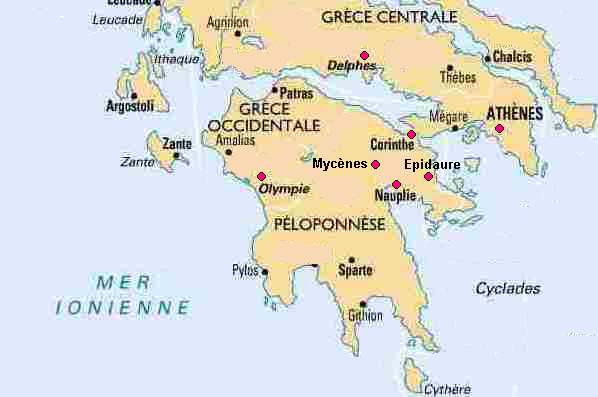 GROUPE 1Regrouper les élèves par sous groupes:  tous doivent être munis des originaux de  leur pièce d’identité (+ une photocopie à garder sur soi) et de leur CEAM, Le responsable de groupe aura les photocopies fournies avant le départ, les autorisations de sortie du territoire pour mineur et l’attestation d’assurance responsabilité civile. Chaque accompagnateur doit avoir ses papiers, sa CEAM, son ordre de mission.listes avec en-tête lycée pour visite: 15 listes en toutSAMEDIRDV ROISSY terminal 1 hall 2 comptoir "aegean airlines" 8h30 VOL A3 611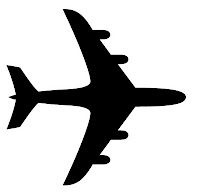 décollage 12h00 - arrivée 16h20 local (15h20) repas dans l'avion 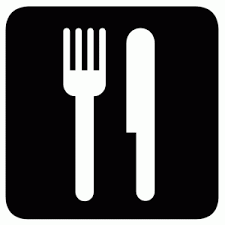 rassembement par groupes prof x666 élèves + 6 profs: 72édition des billets?10h 00 max enregistrement bagages10h 30 max passage controle11h30 max hall embarquementarrivée correspondant avec 1 car  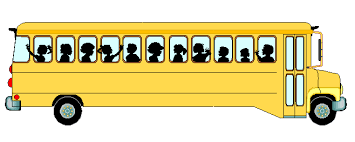 vers hôtel repas le soir à l'hôtel  nuit à hôtel CANDIA Athènes 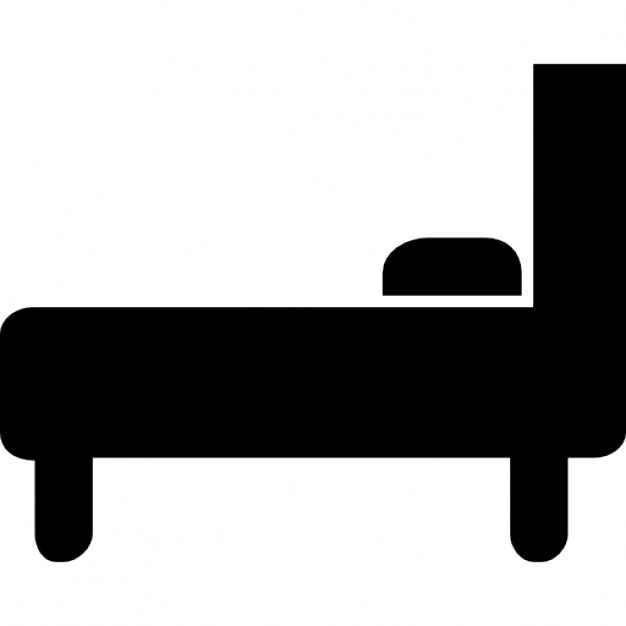 DIMANCHEAthènesdebout 7h00  petit dej 7h15? départ 8h00 bagages prêts et regroupésà pied +/- 1h00VISITE pour 9h00 Acropole et musée de l'Acropole  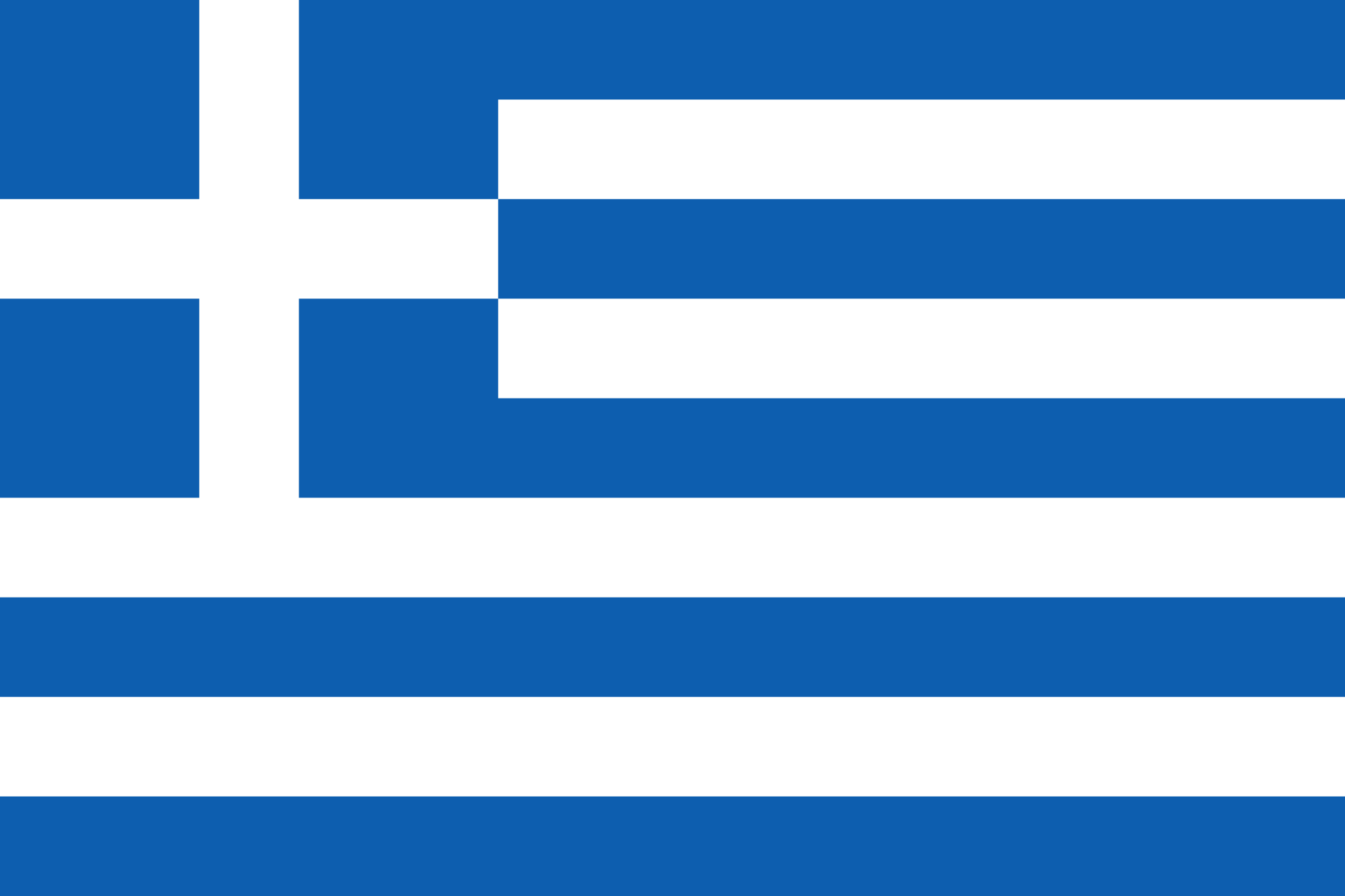  midi PITA restaurant BAIRAKTARIS à Athènes place Monastiraki 12h30?RDV hôtel 14h Chargement bagages route vers cap sounion (athènes / cap sounion, 70km 1h20)route vers Loutrakis (cap sounion / loutraki, 150km  1h50)  nuit à Loutraki hôtel MANTAS LUNDILoutrakidebout  06h30  petit dej  07h00? Chargement bagages et départ 07h30  Route vers Argolide  (Loutraki / Argolide, 65km 1h00)                                                            (Argolide / Epidaure, 30km 45min)passage canal de CorintheVISITE Epidaure sanctuaire et théâtre Route  (Epidaure / Mycenes, 50km 50min)VISITE Mycénes site, musée et tombes avant 15h00  midi resto KING MENELAOS à Mycénes 14h30-15h00 Route vers Olympie   (Mycenes /Olympie, 190km 2h20)VISTE Nauplie   nuit à Olympie hôtel AntoniosMARDIOlympiedebout  06h30   petit dej  07h00 Chargement bagages et départ 07h30 VISITE Olympie site d'Altis, musée archéologique, monument Pierre de Coubertin  midi restaurant TAVERNE TOURIS à Olympie 12h30route vers Delphes  (Olympie / Naupacte, 140km 1h50)                                                            (Naupacte / Delphes, 100km 1h30)traversée de Corinthe de Rion à Antirion,passage à Naupacte  nuit à Delphes hôtel LEFAS MERCREDIDelphesdebout  06h30  petit dej  07h00 Chargement bagages et départ 07h30VISITE Delphes: sanctuaire d'Apollon, Marmaria, nnouveau musée archéologique  midi hotel Lefas à Delphes Route vers Athènes   (Delphes / Athènes, 180km 2h10)En chemin, VISITE monastère Ossios Loukas  fermeture 16h00  nuit à hôtel CANDIA AthènesJEUDIAthènesdebout  04h30  petit dej  05h00 Chargement bagages Départ 05h35 de l'hôtel VOL A3 610 départ 08h35 et arrivée terminal 1 à 11h10